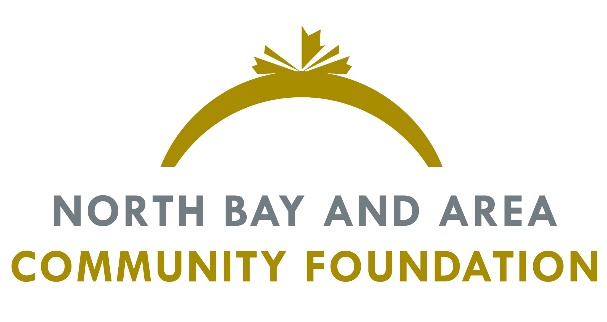 STATUS OF PROJECTWhat progress have you made in achieving your goals as outlined in your grant application?Please briefly recap the activities completed under the grant and outline your achieved deliverables.IMPACTExplain how your project worked to fill an identified community gap.Please discuss the greatest strengths/successes of this project. Conversely, did this reveal any new challenges your organization faces in working towards your mission?REPORTINGIn addition to this form, please submit a description of the North Bay and Area Community Foundation’s funding impact and community benefits of the project, including a photo by yearend. This will be used to report back to our fundholders who make this grant possible and also on our social media accounts to highlight the impact of our funding.Submit to Executive.director@nbacf.ca  Deadline to submit Impact Report: December 31st. 